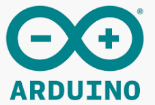 Einführung in ArduinoExperimentierst du gerne mit Elektronik und Programmierung? Wir werden einen echte Arduino-Boards verwenden, um zu verstehen, wie man das Arduino so programmiert, dass es einfache, aber interessante Dinge tut. Jede Online-Session dauert 40 Minuten, in denen wir eine 10-minütige Demonstration und anschließend eine 30-minütige praktische Codierung durchführen. Nach den ersten 5 Modulen könntest du über ein Projekt nachdenken, das du durchführen möchtest. Und dann bieten wir dir Unterstützung bei der Erstellung. Alter: 12 Jahre und älter. Kurskosten: CHF 25 für das Arduino kit. Da wir diese Kit bestellen muss, bitte melde dich früh wie möglich an.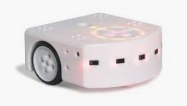 Thymio überall!Roboter machen Spass zu programmieren! Obwohl es viel aufregender ist, mit einem realen Roboter zu arbeiten, treffen wir in diesem Kurs seinen virtuellen Klon. Mit einfachen Tools, die Sie auf Ihrem Laptop installieren können, sehst du dein Roboter lebendig und bereit, dein Befehle anzunehmen. Es wird nicht lange dauern, wir werden dies in 5 Sessions tun. Jede Online-Session dauert 40 Minuten, in denen wir eine 20-minütige Demonstration und anschließend eine 20-minütige praktische Codierung durchführen. Alter: 9 Jahre und älter.Interessiert?Wir freuen uns, dass Sie interessiert sind! Wir haben ein Mindestalter angegeben - keine Sorge, wenn du jünger bist, es aber versuchen möchtest, lasst du es uns einfach wissen. Sie können dich auch einem Erwachsenen anschliessen, damit Sie zu Hause weiter experimentieren können.Alle Kurse werden nur durchgeführt, wenn wir eine Gruppe von mehr als drei interessierten Personen hätten.Bittest du dein Eltern oder Erziehungsberechtigten, uns unter __________________________ eine E-Mail mit den folgenden Informationen zu senden:1. Dein Name, Alter2. Für welche Kurse interessiert du sich?3. Hast du einen Computer oder Laptop? Ist es ein Windows, Mac oder Linux?4. Wenn du sich für den Arduino-Kurs interessieren, hast du die Hardware bereits?5. Hast Zugriff auf Microsoft Teams?